Curriculum Vitaemahesh sharma	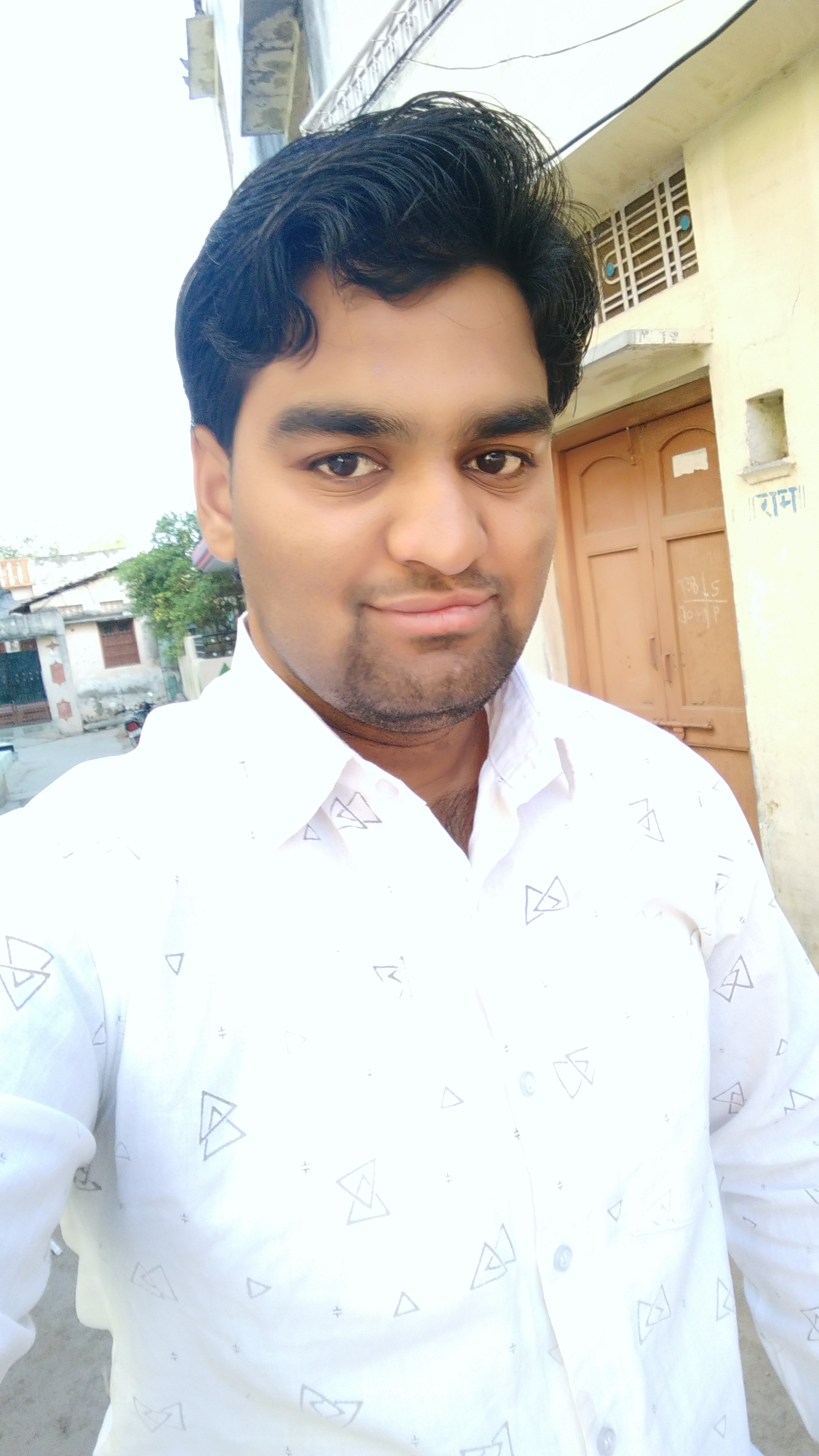 Village and Post Chandesara, Tehsil Mavil, Udaipur (Raj.) 313201Contact No. : +91 9983383283Email : maheshsharma.ms68@gmail.comCareer Objective : To utilize my education to make meaning fill and to start my career with an organization that provide excellent work culture using my skills and knowledge for achieve goals. work experience : 5 month work with arcgate it park udaipur as research analyst data entry computer operator Four month worked with Narayan Sewa Sansthan, Udaipur as a Computer Operator. Educational Qualification : M.Com from Mohan Lal Sukhadia University in 2018B.Com from Mohan Lal Sukhadia University, Udaipur in 2016.Senior Secondary (Commerce) from Board of Secondary Education Rajasthan, Ajmer.Secondary from Board of Secondary Education Rajasthan, Ajmer.Computer Proficiency : Knowledge of MS-Office (Word, Excel, PowerPoint)Internet Surfing, Emailing, Window XP/7.English Typing (Speed 30 word Per minute). Strength : Positive AttitudeHardworking Honest Self Confidenthobbies : Playing cricket Travelling language known: EnglishHindiPersonal Information : Father's Name 	: 	Sh. Vishnu SharmaMother's Name 	:	Smt. Krishna DeviDate of Birth 		: 	Sept. 23, 1996Gender			:	MaleMarital Status 		: 	MarriedNationality 		:	IndianDeclaration : If given an opportunity to serve I assure that my professional would be whole hearted, dedicated and always to the best of my capacity and in the prestige of the institution. Date : Place : 							 	   (mahesh sharma)